В соответствии с Федеральным законом от 21.12.1994 г. № 68-ФЗ «О защите населения и территорий от чрезвычайной ситуации природного и техногенного характера», во исполнение ст.8 п.2. Федерального закона от 12.02.1998 года № 28-ФЗ «О гражданской обороне», п.4 приказа МЧС России от 14.11.2008 № 687 «Об организации и ведении гражданский обороны в муниципальных образованиях и организациях»:Утвердить План основных мероприятий муниципального образования «Ленский район» Республики Саха (Якутия) в области гражданской обороны, предупреждения и ликвидации чрезвычайных ситуаций, обеспечения пожарной безопасности и безопасности людей на водных объектах на 2024 год, согласно приложению, к настоящему распоряжению.Согласовать план с Главным управлением МЧС России по РС (Я).Главному специалисту управления делами (Иванская Е.С.) разместить данное распоряжение на официальном сайте администрации муниципального образования «Ленский район».4. Контроль исполнения настоящего распоряжения оставляю за собой.И.о. главы                                                                               Е.Г. Саморцев
                                                                                                                                                                Приложение                                                                                                                                                                к распоряжению и.о. главы                                                       от «__» ___________2023 г.                                                        № _____________________Начальник управления производственного развития							И.А. БеляевМуниципальное образование«ЛЕНСКИЙ РАЙОН»Республики Саха (Якутия)Муниципальное образование«ЛЕНСКИЙ РАЙОН»Республики Саха (Якутия)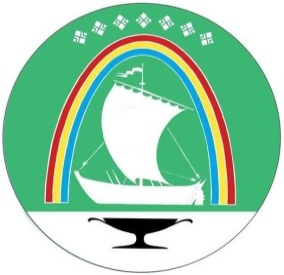 Саха Өрөспүүбүлүкэтин«ЛЕНСКЭЙ ОРОЙУОН» муниципальнайтэриллиитэ     РАСПОРЯЖЕНИЕ     РАСПОРЯЖЕНИЕ                          Дьаhал                          Дьаhал                          Дьаhал                г.Ленск                г.Ленск                             Ленскэй к                             Ленскэй к                             Ленскэй кот «08» _декабря_ 2023 года                                  № __01-04-2520/3____                 от «08» _декабря_ 2023 года                                  № __01-04-2520/3____                 от «08» _декабря_ 2023 года                                  № __01-04-2520/3____                 от «08» _декабря_ 2023 года                                  № __01-04-2520/3____                 от «08» _декабря_ 2023 года                                  № __01-04-2520/3____                 Об утверждении плана основных мероприятий муниципального образования «Ленский район» Республики Саха (Якутия) в области гражданской обороны, предупреждения и ликвидации чрезвычайных ситуаций, обеспечения пожарной безопасности и безопасности людей на водных объектах на 2024 год №п/пНаименование мероприятийСрок проведения  Ответственные исполнителиКто привлекаетсяОтметка о выполнении       1.            Мероприятия, проводимые под руководством органов управления по делам ГО, ЧС Ленского района РС (Я)       1.            Мероприятия, проводимые под руководством органов управления по делам ГО, ЧС Ленского района РС (Я)       1.            Мероприятия, проводимые под руководством органов управления по делам ГО, ЧС Ленского района РС (Я)       1.            Мероприятия, проводимые под руководством органов управления по делам ГО, ЧС Ленского района РС (Я)       1.            Мероприятия, проводимые под руководством органов управления по делам ГО, ЧС Ленского района РС (Я)       1.            Мероприятия, проводимые под руководством органов управления по делам ГО, ЧС Ленского района РС (Я)Совещание по теме: «Подведения итогов деятельности штаба ГО, территориальной подсистемы РСЧС за 2022 г».Январь 2024г.Главный специалист ГОЧСКЧС и ОПБ Ленского районаКорректировка Плана действий по предупреждению и ликвидации чрезвычайных ситуаций на территории МО «Ленский район» Республика Саха (Якутия). до 20 января 2024 г.Председатель КЧС и ОПБ, КЧС и ОПБ Ленского района, Главный специалист ГОЧСГлавный специалист ГОЧСКорректировка Плана гражданской обороны и защиты населения МО «Ленский район» Республики Саха (Якутия)до 20 января 2024 г.Председатель КЧС и ОПБ, КЧС и ОПБ Ленского района, Главный специалист ГОЧСГлавный специалист ГОЧСИздание и обновление нормативно-правовых актов в области ГО,ЧС1 квартал 2024 г.Главный специалист ГОЧСруководители предприятий и учрежденийСоздание резервов финансовых и материальных ресурсов на ликвидацию чрезвычайных ситуаций и запасов для гражданской обороны.В течении 2024 годаАдминистрация МО «Ленский район» РС (Я)Отдел по делам ГО и ЧС и мобилизационной работеПоверка сил и средств, привлекающихся на проведение аварийно – восстановительных, спасательных работ в случае возникновения чрезвычайной ситуации природного и техногенного характераодин раз в кварталПервый заместитель главы  района, председатель КЧС и ОПБ, КЧС и ОПБ Ленского района, руководители организаций и предприятий.КЧС и ОПБ Ленского района, ЕДДС МО, руководители организаций и предприятий.Проверка соблюдения правил пожарной безопасности при эксплуатации жилфонда и объектов жизнеобеспеченияянварь, март, июль, октябрь, декабрь 2024 г.Начальник ОНД ГПН РС (Я) по Ленскому району, КЧС и ОПБ Ленского районаГлавы МО, ДПК, руководители предприятий и учрежденийИнвентаризация и составление отчёта по материальному и финансовому резерву ЕжеквартальноГлавный специалист ГО,ЧСГлавный специалист ГОЧС, Главы МОПланирование материального и финансового резерва в бюджете 2024 годадо 15 октября 2024 годаГлавный специалист ГО,ЧСГлавный специалист ГОЧС, Главы МО«Проверка состояния муниципальных систем оповещения»ЕжеквартальноГлавный специалист ГО,ЧСГлавы МО, ЛТЦ ООО «Сахателеком», ЕДДС МОРазработка плана мероприятий по предупреждению ЧС и обеспечению безопасности, охране жизни населения на водных объектахАпрель 2024Главный специалист ГОЧСГлавный специалист ГОЧСОсновные мероприятия в области предупреждения и ликвидации чрезвычайных ситуаций, обеспечения пожарной безопасности и безопасности людей на водных объектахОсновные мероприятия в области предупреждения и ликвидации чрезвычайных ситуаций, обеспечения пожарной безопасности и безопасности людей на водных объектахОсновные мероприятия в области предупреждения и ликвидации чрезвычайных ситуаций, обеспечения пожарной безопасности и безопасности людей на водных объектахОсновные мероприятия в области предупреждения и ликвидации чрезвычайных ситуаций, обеспечения пожарной безопасности и безопасности людей на водных объектахОсновные мероприятия в области предупреждения и ликвидации чрезвычайных ситуаций, обеспечения пожарной безопасности и безопасности людей на водных объектахОсновные мероприятия в области предупреждения и ликвидации чрезвычайных ситуаций, обеспечения пожарной безопасности и безопасности людей на водных объектахВнесение изменений и разработка проектов нормативных правовых актов по реализации государственной политики в области гражданской обороны, защиты населения и территорий от чрезвычайных ситуаций природного и техногенного характера, обеспечения пожарной безопасности и безопасности людей на водных объектах.по мере издания федеральных, республиканских нормативных правовых актовГлавный специалист ГО и ЧСКЧС и ПБ Ленского районаОрганизация работы и контроль над работой теплоэнергетического оборудования в зимние отопительные периоды 2024/2025 гг. в Ленском районеОтопительные периоды 2024/2025 г.КЧС и ОПБ Ленского района, руководители хозяйствующих субъектов, Главы МО поселений.КЧС и ОПБ Ленского района, руководители хозяйствующих субъектов, Главы МО поселений.Организационно-методические работы и контроль над составлением и выполнением бюджетными хозяйствующими субъектами планов основных мероприятий по безопасному прохождению зимних отопительных сезонов 2024/2025 г.до окончания отопительного периода 2024 г.Руководители организаций и предприятийГлавы МО, КЧС и ОПБЛенского районаРазработка и составления «Плана мероприятий по безопасному пропуску весенних паводковых вод на р. Лена и её притоках» в 2024 годудо 28 марта 2024 г.Главный специалист ГО и ЧС, Главы МО, КЧС,Глава МО, КЧС, руководители предприятий и учреждений.Заседание КЧС района на тему: «Организация по безопасному пропуску паводковых вод на территории Ленского района в 2024 году»до 22 января 2024 г.КЧС района, Главы  поселенийГлавы МО, КЧС, руководители предприятий и учреждений.Заседание КЧС района на тему: «Безопасное проведение майских праздников в 2024 году»до 25 апреля 2024 г.КЧС района, Главы  поселенийГлавы МО, КЧС, руководители предприятий и учреждений.Заседание КЧС района на тему: «Организация тушения лесных пожаров на территории Ленского района в 2024 году»до 30 апреля 2024 г.КЧС района, ГУ «Ленское лесничество», ГАУ «Якутлесресурс», Ленское отделение Авиалесоохраны ЕДДС МО, Главы поселений, руководители организацийГлавы МО, КЧС, ДПК, руководители предприятий и учреждений.Организация профилактической работы с населением по вопросам пожарной безопасности:-  в весенне-летний период;-  в осенне-зимний период.апрель–сентябрьоктябрь –мартГлава МО, КЧС, администрация наслегаГлавы МО, КЧС, ДПК, руководители предприятий и учреждений.Организация работы добровольной пожарной охраны районаПостоянноКЧС района, ОУ ДПК Ленского района, ЕДДС МР, ФГКУ «2 ОФПС по РС(Я)»Главы МО, КЧС, ДПКЗаседание КЧС на тему: «Организация тушения лесных пожаров на территории МО «Ленский район» в 2024 году» до 30 апреля 2024 годаГлава МО, КЧС, администрация наслегаГлава МО, КЧС, ДПК, руководители предприятий и учреждений.Заседание КЧС района на тему: «Проведение месячника по пожарной безопасности на территории Ленского района в 2024 году»до 01 мая 2024 годаКЧС района, ОНД Ленского района, ЕДДС МО, Главы  поселений, руководители предприятий и организацийКЧС района, ОНД Ленского района, ЕДДС МО, Главы  поселений, руководители предприятий и организацийОрганизационно – технические мероприятия по тушению лесных пожаров, контроль за ведением сельскохозяйственных палов.В течении всего пожароопасного периода (май – сентябрь 2024 г.)Главы МО, КЧС района,Главы МО, КЧС района, ДПК, руководители предприятий и учрежденийЗаседание КЧС района на тему: «Безопасность на водных объектах Ленского района»до 5 июня 2024 годаКЧС района, ГИМС, Главы МО, руководители предприятий и организацийГлавы МО, КЧС, руководители предприятий и учреждений.Проведение организационно – технических мероприятий по предупреждению гибели людей на водах.май, июнь, июль, август, сентябрь 2024 г.КЧС района, ГИМС, Главы МОГлавы МО, КЧС, руководители предприятий и учреждений.Заседание КЧС района на тему: «Подготовка учебных заведений к новому учебному году»до 22 августа 2024 г.КЧС района, ОНД Ленского района, МУ «Управление образования по Ленскому району»КЧС района, ОНД Ленского района, МУ «Управление образования по Ленскому району»Контроль над соблюдением санитарного состояния населённых пунктов района.в течении 2024 г.Администрации МО, ТО Управление Роспотребнадзора по РС (Я), Управление ветеринарной службы района, Районная инспекция охраны природы.Администрации МО, ТО Управление Роспотребнадзора по РС (Я), Управление ветеринарной службы района, Районная инспекция охраны природы.Заседание КЧС района на тему: «Подготовка объектов жизнеобеспечение к отопительному периоду 2024-2025 гг.»до 25 сентября 2024 г.Администрация МО, КЧС районаГлавы МО, КЧС, руководители предприятий и учреждений.Организация и выполнение комплекса мероприятий по обеспечению безопасности жизни людей в период ледообразования. Осуществление контроля за местами несанкционированного выхода, выезда на лёд водоёмов.Ноябрь, январь, март, апрель,Декабрь 2024 годаКЧС района, Главы МО, руководители предприятийГлавы МО, КЧС и ПБ МООрганизация профилактической работы с населением по вопросам безопасности на водных объектах:-  в весенне-летний период;-  в осенне-зимний период.апрель–сентябрьоктябрь–март 2024 годаГИМС, Главы МО, руководители предприятийГлавы МО, КЧС районаЗаседание КЧС района на тему: «Подготовка к безопасному проведению Новогодних праздников 2024/2025 гг.» Подведение итогов работы КЧС района за 2024 г. и составление Плана основных мероприятий по вопросам ГО и предупреждения, и ликвидации ЧС в Ленском районе на 2025 год.до 27 декабря 2024 г.КЧС района, Главы МО,Главы МО, КЧС, руководители предприятий и учреждений.Организация и проведение работы  по улучшению состояния источников  наружного противопожарного водоснабжения.январь–декабрьотчет ежемесячноГлавы МО, КЧСГлавы МО, КЧС, руководители предприятий и учреждений.Организация и проведение работы по созданию финансовых и материальных резервов на ликвидацию чрезвычайных ситуаций и запасов для гражданской обороны.январь–декабрьГлавный специалист по ГО, ЧС, Главы МОГлавы МО, КЧСКорректировка  плана ГО и плана действий по предупреждению и ликвидации ЧСПо мере необходимостиГлавный специалист по ГО, ЧС3. Мероприятия по подготовке должностных лиц, специалистов и населения3. Мероприятия по подготовке должностных лиц, специалистов и населения3. Мероприятия по подготовке должностных лиц, специалистов и населения3. Мероприятия по подготовке должностных лиц, специалистов и населения3. Мероприятия по подготовке должностных лиц, специалистов и населения3. Мероприятия по подготовке должностных лиц, специалистов и населенияКомандно-штабные тренировки с  по теме: «Действия оперативных дежурных, специалистов Муниципальных образований при реагировании на ЧС природного и техногенного характера»ЕжеквартальноКЧС района, ЕДДС МО,Главы МО, руководители предприятий и учреждений.Заседания комиссии по ЧС и ПБ.в соответствии с Планом работы КЧС и ПБПредседатель КЧС и ПБЧлены КЧС и ПБ, приглашенныеОбучение в УМЦ ГОЧС и на курсах ГОПо плану учебно – методического центра РС (Я)УМЦ, курсы ГОГлавы МО, Руководящий состав и специалистыПроведение учений, тренировок в организациях:- объектовые тренировки -;- командно-штабные учения -;- тактико-специальные учения.по отдельному плануРуководители организаций, руководители структурных подразделений организаций, уполномоченные на решение задач в области ГО и ЧСРабочие и служащие организацийСамостоятельное изучение программы обучения в области ГО и защиты от ЧСпо отдельному плануГлавы МО, руководители организаций и предприятий.Главы МО, руководители организаций и предприятийСовершенствование учебно-материальной базыСовершенствование учебно-материальной базыСовершенствование учебно-материальной базыСовершенствование учебно-материальной базыСовершенствование учебно-материальной базыСовершенствование учебно-материальной базыОбновление стендов и наглядных пособий по ГО, ЧС и ОПБ в структурных подразделениях, организациях ПостоянноГлавы МО, КЧС, руководители организаций и предприятийГлавы МО, руководители организаций и предприятийПриобретение наглядных и методических            пособий, учебной литературыПо мере необходимостиГлавный специалист по ГО, ЧС